Lettings Appendix 1: HAIL Application Form for Regional Specialist Visiting Housing Support Service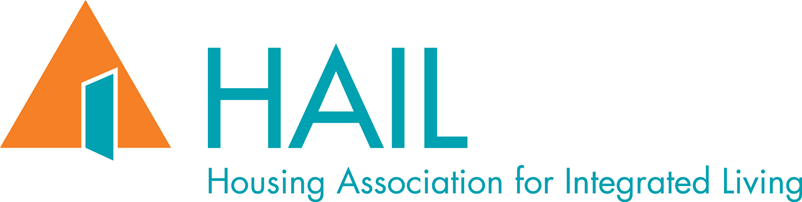 Regional Specialist Visiting Housing Support Service(Mental Health)Thank you for your interest in referring to the HAIL Regional Visiting Support Service. To ensure that we can process your application promptly please ensure that the following items are completed before returning the referral to HAIL.In order to facilitate a successful outcome for our shared client, it is important that we maintain contact and keep one another informed of developments. We would therefore be grateful if you could support us by:Ensuring that we are invited to ALL client review meetings.Informing us immediately of any new risks arising regarding their tenancy.Informing us immediately of any changes or alterations regarding their mental health treatment or care.If you have answered NO to any of the 7 questions above, please discuss this with one of the HAIL team  (on 01- 6718444 ) prior to submitting the referral. Our address is Second Floor, Central Hotel Chambers, 7-9 Dame Court, Dublin 2 DO2 X452 Signed: _____________________  Date: _______________________	N.B This application form is to be completed by professionals from approved referral agencies.Part 1: Applicant DetailsAre you: Single         Married    Divorced/Separated	Widowed             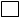 CohabitingOther Members of Household (who will be moving with you)Housing History (most recent first):What type of accommodation do you live in at present? (Please tick one) –Local Authority Housing..     	   Group home….   	      Homeless Hostel……HSE Hostel .…	             Private rented…	                Hospital……      Women’s Refuge……..	 	   Family/Friends..                    Other…………          If you are in the process of being offered accommodation, what kind is it? Local Authority Housing     	   Housing Association  		RAS	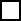 Private Rented  	Own home 		Family Friends Is  the current tenancy at risk?  Yes 	 No If so please identify the reason: Rental increase 			Arrears 				Anti Social Behaviour	Relationship Breakdown 		Unfit Accommodation 			Harassment	 Other 	If not already housed by  a Local Authority or Housing Association, are you registered for Housing with a Local Authority?    Yes 	No Which Local Authority are you registered with?    ______________________      Which type of Housing List are you on?   Homeless…          Housing…Please give your registration Number and time on list : Reg No: __________________   							Time on list: Years ________ Months:________Part 2: Referring & Other Agency infoName of Agency: _______________________________________Name of Staff making the referral:  ____________________________________                                        Job Title:    _________________________________________________________                                     Contact address of Agency:___________________________________________        ____________________________________________________________Phone numbers:           ________________________________________________Your Mobile number:   ________________________________________________Your email address:   ________________________________________________How long have you known the applicant? _______________________________Are you committed to offering on -going support to the applicant if accepted to the Regional Service?                       Yes…                     No…Consultant Name:	________________________________Consultant Address:   __________________________________________________      			     ___________________________________________________Consultant Contact Number: _____________________________________________Name of referring Local Authority / HSE area: _____________________________Please List the details of people below where applicable: Please list other statutory and other agencies that are currently working with the applicant e.g, Other Community & Voluntary Groups/Agency, Counselling service etc:Part 3: Support and Housing Needs Assessment HAIL support services are only offered to persons with a primary need regarding Mental Health, however all needs are assessed in order to agree a holistic support plan and as such it is important that the table below is completed giving as much information as possible:Support Needs (please be aware that level of need does not affect acceptance)Where a critical high or medium support need has been identified above please give details of current support services and risk management approaches in place:Please state the Applicants Current Mental Health Diagnosis: Brief Psychiatric History: (Please attach Medical Case Summary & Risk Profile where appropriate)Current Mental State: Current Medication: Is the applicant self medicating?   Yes          No                   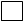 In Receipt of IM Depot?	Yes   	     No      		Physical Illness or Learning Disabilities: RelationshipsDoes the applicant receive support from others in the community such as family etc….Please give details of Applicants Social, educational, training & employment Supports that are currently in place: e.g. National Learning Network, walking groups, clubs etcPart 4 Risk Screen: Please submit Medical / Social Work Report where there is any identified risk.(Note level of risk does not affect acceptance)  Does the applicant have any history of physical / verbal aggression? Has the applicant a history of attempted suicide, self harm or expressing suicidal ideation?Does the applicant have any history of risky impulsive behaviour?Please note: HAIL Mental Health Tenancy Sustainment Workers are lone working in the client’s home and community. Is there any risk, to the best of your knowledge, that the client may present under lone working conditions?Yes					No    	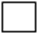 Details of lone working risk:Are there any child protection issues present with the applicant?		Yes    		No 	Is there a current risk assessment management plan in place for the applicant? 		Yes 			No 	If so will it be supplied, with the agreement of the applicant?		Yes			No	Please give other relevant information including any known risks not mentioned above:Regional ServiceConsent to share and process confidential information about youTo support you in relation to your mental health and well-being, housing needs and social integration, your HAIL Mental Health Tenancy Support Worker will need you to share some of your personal information. This includes sensitive personal information (known as your personal data). We need your consent to:work with you and other agencies (as named below) sharing only relevant and appropriate information to ensure your support needs are met process your personal data for example: your name, date of birth, address, mental health team details or GP, diagnosis   We will only share your personal data with these agencies and people on a ‘need to know’ basis. This means where these agencies and people have a specific and genuine need for information in relation to your housing or mental health. (please only tick where you agree) :local authorities							□your social worker						□landlords								□Department of Social Welfare					□your solicitor							□your doctor and relevant mental health professionals	□self identified supports such as your family or friends.	□We will keep your personal data for no more than 1 year after your last contact with our Regional Mental Health Visiting Support Service. At your first meeting you will be provided with a copy of our Data Protection Statement. This tells you more about your data protection rights and what we must do to protect your personal data. Please read the statement and sign the consent form.Consent formI give my consent to HAIL to:process my personal datashare my personal data with the agencies and people listed above; and work with these agencies to support me.Exclusions:I do not want HAIL to communicate with the following:______________________________________________________________________________________________________________________________I give consent to be contacted by HAIL Peer Support Volunteers about social events Yes 		□No		□YESNO1Did you contact the HAIL office to discuss this case and ensure we have capacity?2Have you completed ALL parts of the referral form? (Incomplete referral forms will not be considered)3Has the client consented to this referral?4Have you advised your client that this service is a short term service?5Does your client have a tenancy?6Is this tenancy at risk?7Does your client have a mental health diagnosis?Applicant 1Partner/Joint Applicant  (where applicable)Name of ApplicantCurrent AddressDate of birthDD   /  MM  /  YYYYDD   /  MM /  YYYYPhone NumberGenderNationalityNAMERelationship to youDATE OF BIRTHDD   /  MM /  YYYYDD   /  MM /  YYYYDD   /  MM /  YYYYDD   /  MM /  YYYYDD   /  MM /  YYYYAddress:From:To:Type Of AccommodationReason For Leaving:Please specify other ….GP: Name AddressPhone No. Community Mental Health Nurse Name  Address: Phone No.Social Worker: Name Address   Phone No.Next of Kin: Name  Contact DetailsPhone No. Name of AgencyName of Contact WorkerContact Worker Job TitleAddressPhone Number                        Need                        NeedFrequent Support OccasionalSupportNo Support/ IndependentAlcohol /Drug Dependence/ MisuseChronic Illness/Mobility& Access/Personal CareCompulsions/Managing Behaviour/Self HarmCooking/Using Domestic Equipment/ HousekeepingCultural, Religious, Diversity e.g. Language Domestic AbuseEducation and EmploymentFinance e.g. Budgeting, bills, Applying for BenefitsExploitation/ HarassmentHealth & Safety/Life Skills e.g. phone/transportLearning Disability/ Literacy IssuesMedication  e.g. Management and monitoring ofMental Health e.g. Awareness of, management ofOffending/at risk of offending (incl arson history)Parenting/Children  incl. Child protection IssuesSensory impairment e.g. blind/deafOther (please state)Please include Indicators of relapse, triggers, onset behavior etc Please detail………*Please provide detail, triggers & dates:My name (in block capitals):My signature: Date: Day                       Month                           Year